PRESSEINFORMATIONNr. 006/FY 2022, Mai 2022Panasonic LXW704 und LSW504: Smarte Eleganz und Streaming-VielfaltZwei neue Android™ TV-Serien, die auf Knopfdruck das gesamte Streaming-Programm ins Wohnzimmer bringenIm ÜberblickPanasonic LXW704-und LSW504-Serie4K Ultra-HD HDR LED (LXW704) –Großartige Bildqualität mit hohem Kontrast dank HDR und flüssige BewegungsdarstellungHDR-Bright Panel – faszinierende UHD Bildqualität mit enormer Helligkeit und hohem Kontrast (LXW704)Full-HD LED-Panel (TX-43LSW504) –beeindruckend scharfe Bilddarstellung (HD Auflösung bei 32” und 24” Modell)Smart TV – Android-Betriebssystem, umfangreiche Auswahl an Apps wie Netflix, Prime Video, Disney+, YouTube uvm.Einfache Bedienung – integrierter  Sprachassistent Google Assistant Konnektivität – große Anschlussvielfalt mit HDMI-ARC, USB, Bluetooth®, WLANSurround-Sound – packender Kinosound mit hoher SprachverständlichkeitDiesen Pressetext und Pressefotos (Download-fähig mit 300 dpi) finden Sie im Internet unterHamburg, Mai 2022 - Mit zwei neuen Android™-TV-Serien erweitert Panasonic sein aktuelles Produkt-Programm um weitere smarte LED-Fernseher. Mit der LXW704- 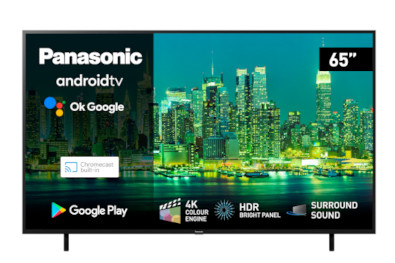 Serie lassen sich die Lieblingsfilme in bester Ultra HD Auflösung und beeindruckend hohem HDR Kontrast genießen. Brillante Bildqualität bieten auch die Full-HD und HD-Modelle der LSW504-Serie. Schnelle, bewegte Szenen werden perfekt dargestellt und die großartige Bildqualität mit gestochen scharfen Details, hohen Kontrasten und natürlicher Farbwiedergabe überzeugt auf ganzer Linie. Dank des Android Betriebssystems und Google Play lässt sich auf die beliebtesten Mediatheken zugreifen, die Lieblings-Serien und -Filme von den populärsten Video on Demand Services werden auf Knopfdruck gestreamt. Die vielseitigen Anschlussmöglichkeiten bieten einen hohen Komfort und optimale Flexibilität beim Empfang. Für ein präzises Klangbild mit kräftigen Bässen und klaren Dialogen zeichnet sich das Surround-Sound Klangsystem aus.Sehen, was man will und wann man es will – das geht ganz bequem mit den neuen Panasonic TV-Modellen. Mit den Android™ TVs lässt sich ganz einfach auf Disney+, Netflix, Amazon Prime Video, YouTube und viele weitere Apps bei Google Play zugreifen (Abonnement für Streaming-Service und Internet erforderlich). Die neuesten Blockbuster, Filme und Spiele werden in wunderschönen Farben und mit atemberaubenden 4K Details dargestellt, so wie von deren Machern beabsichtigt (4K nur bei LXW704). Die Modelle der LSW504-Serie sind in schwarzer (LSW504) und silberfarbener Version (LSW504S) in Bildschirmgrößen von 24“, 32“ und 43“ erhältlich. Alle neuen 4K-LED-TVs (LXW704) werden als schwarze Version in den Größen 43“, 50“, 55“, 65“ und sogar 75“ angeboten. Zusätzlich sorgen eingebaute Triple Tuner in den beiden neuen Serien, dass diese TV-Geräte für jede Art des TV-Empfangs gerüstet sind, gleichgültig, ob das Fernsehsignal per Antenne, Satellit oder Kabel ins Haus kommt. Selbst bei einem Umzug und der damit verbundenen Änderung des Fernsehempfangs muss sich der Zuschauer keinerlei Sorgen um den Empfang seines Fernsehprogramms machen.LED-TV mit HDR Bright Panel & Colour EngineDas HDR Bright Panel in den LXW704-Modellen erzeugt scharfe, knackige HDR-Bilder mit spektakulären Highlights – dank eines effizienten Bildschirms und einer hellen LED-Hintergrundbeleuchtung. Selbst an den sonnigsten Tagen bietet es eine hervorragende Leistung. Auch die Bright Panels in der LSW504-Serie sorgen dafür, dass die Zuschauer das Geschehen unabhängig von den Lichtverhältnissen in perfekter Helligkeit erleben können. Die 4K Colour Engine (nur LXW704) ist ein spezieller Bildverarbeitungsprozessor, der atemberaubende Inhalte wie 4K Ultra HD Fernsehsendungen, Filme und Spiele realistisch zum Leben erweckt. In den Modellen der LSW504-Serie sorgt die HD Colour Engine für eine natürliche Farbdarstellung auf dem TV-Bildschirm.Smart-TV – Streaming auf KnopfdruckDie neuen Smart TVs können über das eingebaute WLAN komfortabel mit dem Internet verbunden werden und bieten so eine große Auswahl an Programminhalten. Mediatheken, YouTube und Videostreaming-Dienste wie Netflix oder Prime Video stehen jederzeit auf Tastendruck zur Verfügung. Auch abseits des normalen Fernsehprogramms bieten die Panasonic Modelle aus den Serien LXW704 und LSW504 somit eine breite Palette an Unterhaltungsmöglichkeiten. Mit den Mediatheken der Fernsehsender, beliebten Streaming-Angeboten wie Netflix, Amazon Prime oder Disney+ sowie zahlreichen Apps genießt der Zuschauer ein abwechslungsreiches Unterhaltungsangebot. Chromecast built-in ™Dank Chromecast built-in ™ ist es ein Kinderspiel, Inhalte von einem Smartphone oder Tablet-PC auf den Bildschirm des Fernsehers zu streamen. So können alle Lieblingsfilme, Serien, Apps oder Spiele direkt vom Mobilgerät auf den großen TV-Bildschirm gesendet werden.Komfortabler SprachassistentMit nur einem Druck auf die Google Assistant-Taste der Fernbedienung können die LXW704- und LSW504-Fernseher ganz einfach mit der Stimme gesteuert werden. Google hilft bei der Suche nach den neuesten Blockbustern, Shows oder Multiplayer-Games. Auch Smart-Home Geräte oder die Raumbeleuchtung lassen sich per Spracheingabe steuern. Bei der Suche nach speziellen Sendungen oder einfachen Fragen erhalten Benutzer klare Empfehlungen und Antworten von dem TV-Gerät. Packender Surround-SoundMit dem eingebauten Surround-Sound-System eröffnet sich eine Klangbühne, durch die der Soundtrack genauso mitreißend wirkt wie die Action auf der Leinwand. Der Sound trägt dazu bei, dass sich Zuschauer in das Geschehen hineinversetzen können und sich stärker in die Geschichte eingebunden fühlen.Vielseitige AnschlussmöglichkeitenMehr als ausreichende Anschlussvielfalt bieten die HDMI-Eingänge am Gerät, von denen einer dank ARC den Anschluss des TV-Gerätes an eine Soundbar oder AV-Receiver ermöglicht. Zwei seitliche USB-Buchsen erleichtern das Abspielen von Multimedia-Inhalten via Speichermedien, die Modelle der LXW704-Serie unterstützen sogar den besonders schnellen USB 3.0 Standard. Via Bluetooth® Audio Link lassen sich ganz einfach kabellose Lautsprecher oder Kopfhörer mit dem Fernsehgerät verbinden. Außerdem lässt sich so auch Musik von einem Smartphone und anderen smarten Geräten über die Lautsprecher des Fernsehers wiedergeben. Zusätzlich steht noch ein herkömmlicher Kopfhöreranschluss zur Verfügung.Stand Mai 2022: Änderungen ohne Ankündigung vorbehaltenTechnische Änderungen und Irrtümer vorbehaltenÜber die Panasonic Group:
Die Panasonic Group gehört zu den weltweit führenden Unternehmen in der Entwicklung von innovativen Technologien und Lösungen für eine Vielzahl von Anwendungen in den Geschäftsfeldern Consumer Electronics, Housing, Automotive, Industry, Communications und Energy. Am 1. April 2022 wechselte die Panasonic Group auf ein operatives Geschäftssystem, das unter dem Namen Panasonic Holdings Corporation als Holdinggesellschaft fungiert und unter dessen Dach acht Unternehmen angesiedelt sind. Seit der Gründung im Jahr 1918 setzt sich die Panasonic Group für das Wohlergehen der Menschen und der Gesellschaft ein. Grundlage der Geschäftstätigkeit sind die Unternehmensgrundsätze, neue Werte zu schaffen und nachhaltige Lösungen für die Welt von heute anzubieten. Im abgelaufenen Geschäftsjahr (Ende 31. März 2021) erzielte die Panasonic Group einen konsolidierten Netto-Umsatz von 54,02 Milliarden Euro (6.698,8 Milliarden Yen). Die Panasonic Group hat sich der Verbesserung des Wohlbefindens der Menschen verschrieben und bietet hochwertige Produkte und Dienstleistungen an.Weitere Informationen über die Panasonic Group finden Sie unter: https://holdings.panasonic/globalBei Veröffentlichung oder redaktioneller Erwähnung freuen wir uns über die Zusendung eines BelegexemplarsWeitere Informationen: Panasonic Deutschland eine Division der Panasonic Marketing Europe GmbH Winsbergring 15 22525 Hamburg Ansprechpartner für Presseanfragen: Michael Langbehn Tel.: 040 / 8549-0 E-Mail: presse.kontakt@eu.panasonic.com